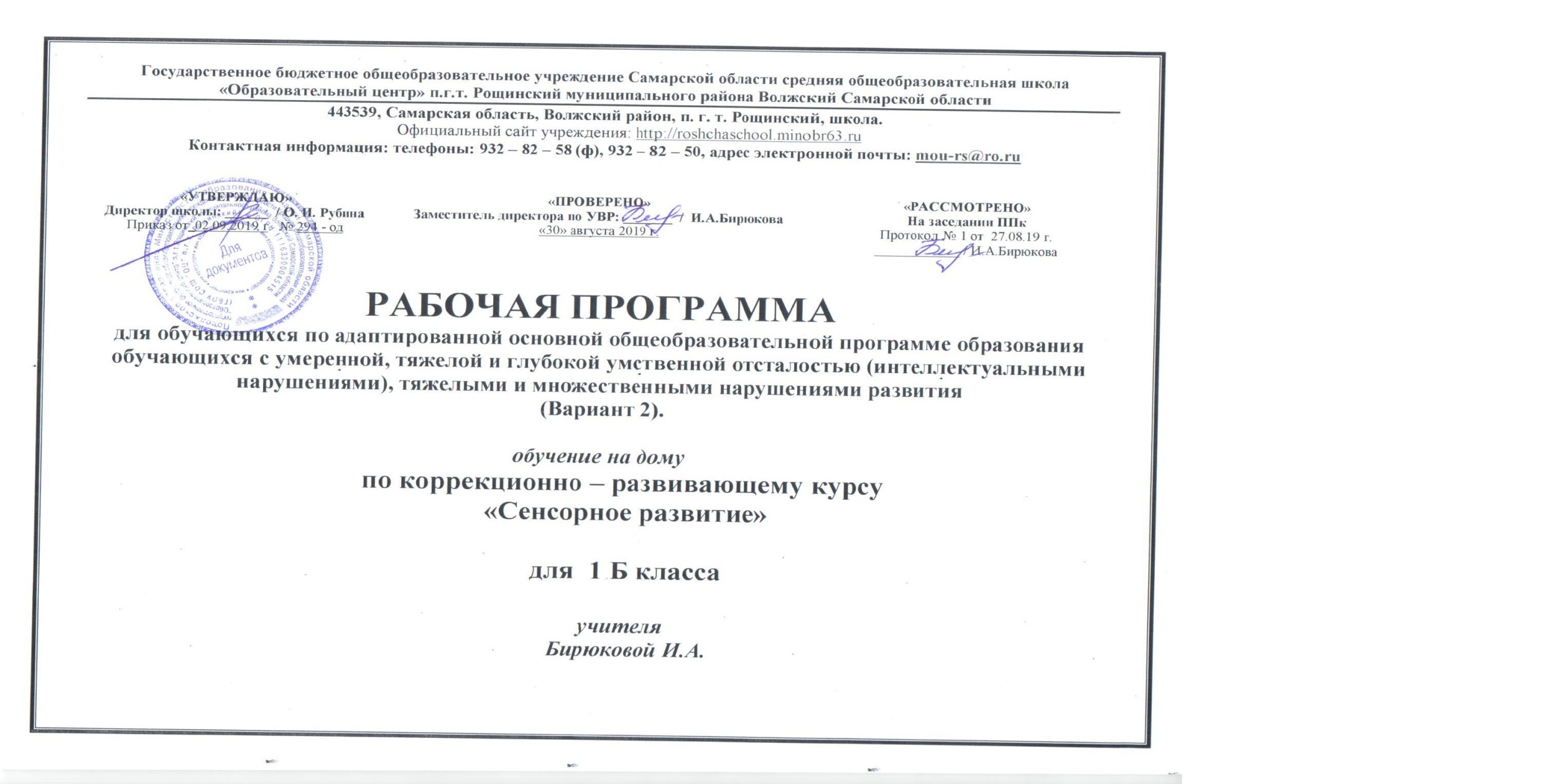 Содержание 1.Пояснительная  записка2. Содержание учебного предмета.3. Календарно - тематическое планирование .4. Описание учебно-методического и материально-технического обеспечения образовательного процесса; дидактического материала коррекционно-развивающего характера.5.  Планируемые результаты.6. Приложения (контрольно-измерительные материалы, критерии оценивания).Пояснительная запискаДанная рабочая программа разработана на основе:  1.Федерального закона от 29.12.2012. No 273-ФЗ «Об образовании в Российской Федерации»; 2. Приказа Министерства образования и науки Российской Федерации (далее - РФ) от 30.08.2013 г. № 1015 «Об утверждении Порядка организации и осуществления образовательной деятельности по основным общеобразовательным программам – образовательным программам начального общего, основного общего и среднего общего образования»; 3. Приказа Министерства образования и науки РФ от 19 декабря 2014 г. № 1599 «Об утверждении федерального государственного образовательного  стандарта образования обучающихся с умственной отсталостью (интеллектуальными нарушениями)»;          4. Адаптированной основной общеобразовательной программы образования обучающихся с умеренной, тяжелой, глубокой умственной отсталостью (интеллектуальными нарушениями), тяжелыми множественными нарушениями развития  (2 вариант) ГБОУ СОШ «ОЦ» п.г.т. Рощинский;5. Примерных рабочих программ для 1 дополнительного и 1 классов по отдельным учебным предметам и коррекционным курсам для обучающихся с умственной отсталостью (интеллектуальными нарушениями);6.Федерального перечня учебников, утвержденных, рекомендованных (допущенных) к использованию в образовательном процессе в специальных коррекционных общеобразовательных учреждениях VIII вида; 7.СанПиНа, 2.4.2.3286-15 «Санитарно-эпидемиологические требования к условиям и организации обучения и воспитания в организациях, осуществляющих образовательную деятельность по адаптированным основным общеобразовательным программам для обучающихся с ограниченными возможностями здоровья »;           8. Программно-методические материалы. Под редакцией кандидата психологических наук, профессора И.М. Бгажноковой;           9. Программы специальных (коррекционных) образовательных учреждений  VIII  вида. Подготовительный класс. 1-4 классы/              под редакцией В.В. Воронковой – 8-ое изд. – М.; Просвещение, 2013. 10. Информационно – методическим письмом «Об организации образования детей с ограниченными возможностями здоровья в общеобразовательных учреждениях Самарской области» от 24.08.2017 г. № МО – 16-09-01/711 – ТУ;11. Специальной индивидуальной программы развития (далее – СИПР) обучающейся;12. Положения «Об адаптированной рабочей программе для обучения детей с ОВЗ учителя – предметника государственного бюджетного общеобразовательного учреждения Самарской области средней общеобразовательной школы «Образовательный центр» п.г.т. Рощинский муниципального района Волжский Самарской области»; 13. Положения «Об организации обучения  на дому детей с ограниченными возможностями здоровья (ОВЗ) и обучающихся, нуждающихся в длительном лечении, и (или) детей-инвалидов по образовательным программам начального общего, основного общего, среднего общего образования государственного бюджетного общеобразовательного учреждения Самарской области средней общеобразовательной школы «Образовательный центр» п.г.т. Рощинский муниципального района Волжский Самарской области  »14. Индивидуального учебного плана обучающейся;15. Устава ГБОУ СОШ «ОЦ» п.г.т. Рощинский.Сенсорное развитие направлено на формирование полноценного восприятия окружающей действительности. Первой ступенью познания мира является чувственный опыт человека. Успешность умственного, физического, эстетического воспитания в значительной степени зависит от качества сенсорного опыта детей, т.е. от того, насколько полно ребенок воспринимает окружающий мир. У детей с умеренной степенью у/о, ТМНР сенсорный опыт спонтанно не формируется. Чем тяжелее нарушения у ребенка, тем значительнее роль развития чувственного опыта: ощущений и восприятий. Дети с ТМНР наиболее чувствительны к воздействиям на сохранные анализаторы, поэтому педагогически продуманный выбор средств и способов сенсорного  воздействия будет благоприятствовать их дальнейшему психическому и физическому развитию. Целью обучения является обогащение чувственного опыта в процессе целенаправленного систематического воздействия на сохранные анализаторы. Достижение поставленной цели подразумевает решение следующих задач: развитие зрительного, слухового, кинестетического восприятия, а также восприятие запаха и вкуса как пропедевтика формирования навыков общения, предметно-практической и познавательной деятельности.      Данная коррекционная программа имеет два основных направления работы: первое направление – формирование знаний сенсорных эталонов;второе направление – обучение использованию специальных действий, необходимых для выявления свойств и качеств какого-либо объекта.     Программа коррекционного курса «Сенсорное развитие» включает 5 разделов: «Зрительное восприятие», «Слуховое восприятие», «Кинестетическое восприятие», «Восприятие запаха», «Восприятие вкуса». Содержание каждого раздела представлено по принципу от простого к сложному. Сначала проводится работа, направленная на расширение диапазона воспринимаемых ощущений ребенка, стимуляцию активности. Под активностью подразумеваются психические, физические, речевые реакции ребенка, например: эмоционально-двигательная отзывчивость, концентрация внимания, вокализация. В дальнейшем в ходе обучения формируются сенсорно-перцептивные действия. Ребенок учится не только распознавать свои ощущения, но и перерабатывать получаемую информацию, что в будущем поможет ему лучше ориентироваться в окружающем мире. Содержание коррекционного курса «Сенсорное развитие»    В Федеральном компоненте государственного стандарта  «Сенсорное развитие» обозначен как коррекционный курс и имеет особое значение в системе образования детей с ОВЗ (УО). На его изучение отведено 99 часов, 3 часа в неделю, 33 учебные недели. Так как форма обучения  на дому, то на индивидуальные занятия отведено – 0,5 ч/н, что составляет 17 часов в год. Программа разработана на 17 часов  за счёт сокращения и объединения тем. В программу внесены изменения.    Содержание коррекционного курса «Сенсорное развитие» направлено на развитие психомоторной и сенсорной сферы обучающихся с умеренной степенью умственной отсталости, тяжелыми и множественными нарушениями развития имеет практическую направленность и максимально индивидуализировано. I. Зрительное восприятие:  -Формирование умения фиксировать взгляд на лице человека.  -Формирование умения фиксировать взгляд на неподвижном светящемся предмете.  -Формирование умения фиксировать взгляд на неподвижном предмете.- Формирование умения прослеживать взглядом за движущимся близко расположенным предметом.  -Формирование умения прослеживать взглядом за движущимся удаленным объектом.  -Формирование умения узнавать и различать цвет объектов. II. Слуховое восприятие: - Формирование умения локализовать неподвижный (близко расположенный) источник звука.  -Формирование умения прослеживать за (близко расположенным) перемещающимся источником звука (для детей с нарушениями зрения).         -       Формирование умения локализовать неподвижный (удаленный) источник звука.  -Формирование умения соотносить звук с его источником.  -Формирование умения находить одинаковые по звучанию объекты III. Кинестетическое восприятие:  -Формирование адекватной эмоционально-двигательной реакции на прикосновения человека.-  Формирование адекватной реакции на соприкосновение с различными материалами. -  Формирование адекватной реакции на вибрацию, исходящую от объектов.  -  Формирование адекватной реакции на давление на поверхность тела.  -  Формирование адекватной реакции на положение тела. -  Формирование адекватной реакции на изменение положения тела.-  Формирование адекватной реакции на положение частей тела. -  Формирование адекватной реакции на соприкосновение тела с разными видами поверхностей.-  Формирование умения различать свойства материалов. IV. Восприятие запаха: - Формирование адекватной реакции на запахи.-  Формирование умения узнавать и различать объекты по запаху. V. Восприятие вкуса:  -  Формирование адекватной реакции на продукты.-  Формирование умения узнавать и различать продукты по вкусу.-  Формирование умения узнавать и различать вкусовые качества продуктов.     Учебно-тематический план  по коррекционному курсу «Сенсорное развитие» на 2019-2020-учебный год 1 классКалендарно- тематическое планированиеМатериально-технические условия реализации   программы   Для реализации курса необходимо специальное материально-техническое оснащение, включающее:- оборудованная сенсорная комната,- сухой (шариковый) бассейн,- игрушки и предметы со световыми, звуковыми эффектами,- образцы материалов, различных по фактуре, вязкости, температуре, плотности,- сенсорные панели,- мячи, кольцебросы, обручи,- массажеры для рук (шарики су-джок, шнуровки, «Гусеница», ленты, веревки),- мозаики (крупные и мелкие),- игры «Дартс», «ТИР», «Лото»,- плоские и объемные геометрические фигуры разной величины,- конструкторы, раскладные пирамидки, матрешки,- звучащие музыкальные инструменты (бубен, барабан, дудочка, свистульки, маракас и т.п.).Компьютер и открытый доступ к сети интернет в ОУ позволяют реализовать использование современных компьютерных технологий в процессе коррекционной работы. Мультимедийные материалы на коррекционных занятиях помогают учителю комплексно воздействовать на разные органы чувств ребенка, а это несомненно положительно влияет на процесс обучения.     Основной формой организации учебного процесса является коррекционное занятие, которое проводится с использованием разнообразных дидактических игр, занимательных упражнений и мультимедийных материалов. Структура занятий предусматривает обязательное сочетание различных видов деятельности учащихся и комплексное воздействие на разные органы чувств. Любая деятельность на занятиях по сенсорному развитию обязательно сопровождается речью учителя и ребёнка    Программно-методическое  сопровождение:Планируемые результаты освоения обучающимися с умеренной умственной отсталостью, тяжелыми и множественными нарушениями развития адаптированной основной общеобразовательной программы по коррекционному курсу «Сенсорное развитие»I. Зрительное восприятие: -Формирование умения фиксировать взгляд на лице человека. Ожидаемый результат: фиксация взгляда на лице человека.  -Формирование умения фиксировать взгляд на неподвижном светящемся предмете.  Ожидаемый результат: фиксация взгляда на неподвижном светящемся предмете (фонарик, пламя свечи, светящиеся игрушки).-Формирование умения фиксировать взгляд на неподвижном предмете. Ожидаемый результат: фиксация взгляда на неподвижном предмете, расположенном на уровне глаз (выше и ниже уровня глаз) напротив ребенка (справа, слева от ребенка). -Формирование умения прослеживать взглядом за движущимся близко расположенным предметом.  Ожидаемый результат: прослеживание взглядом за близко расположенным предметом, движущимся по горизонтали (по вертикали, по кругу, вперед/назад). -Формирование умения прослеживать взглядом за движущимся удаленным объектом. Ожидаемый результат: прослеживание взглядом за движущимся удаленным объектом. -Формирование умения узнавать и различать цвет объектов. Ожидаемый результат: узнавание/различение цвета объектов (красный, синий, желтый, зеленый, черный и др.). II. Слуховое восприятие.  -Формирование умения локализовать неподвижный (близко  расположенный) источник звука.  Ожидаемый результат: локализация неподвижного источника звука, расположенного на уровне уха (на уровне плеча, талии). - Формирование умения прослеживать за (близко расположенным) перемещающимся источником звука (для детей с нарушениями зрения).     Ожидаемый результат: прослеживание за близко расположенным перемещающимся источником звука. -Формирование умения локализовать неподвижный (удаленный)  источник звука.   Ожидаемый результат: локализация неподвижного удаленного источника звука. -Формирование умения соотносить звук с его источником. Ожидаемый результат: соотнесение звука с его источником. -Формирование умения находить одинаковые по звучанию объекты.    Ожидаемый результат: нахождение одинаковых по звучанию объектов. III. Кинестетическое восприятие. - Формирование адекватной эмоционально-двигательной реакции на прикосновения человека.   Ожидаемый результат: адекватная эмоционально-двигательная реакция на прикосновения человека. -Формирование адекватной реакции на соприкосновение с различными материалами.   Ожидаемый результат: адекватная реакция на соприкосновение с материалами (дерево, металл, клейстер, пластмасса, бумага, вода и др.), различными по температуре (холодный, теплый), фактуре (гладкий, шероховатый), вязкости (жидкий, густой, сыпучий). -Формирование адекватной реакции на вибрацию, исходящую от объектов.      Ожидаемый результат: адекватная реакция на вибрацию, исходящую от объектов. -Формирование адекватной реакции на давление на поверхность тела.    Ожидаемый результат: адекватная реакция на давление на поверхность тела. -Формирование адекватной реакции на положение тела.   Ожидаемый результат: адекватная реакция на горизонтальное     (вертикальное) положение тела. -Формирование адекватной реакции на изменение положения тела.    Ожидаемый результат: адекватная реакция на изменение положения тела.  -Формирование адекватной реакции на положение частей тела.  Ожидаемый результат: адекватная реакция на положение частей тела. - Формирование адекватной реакции на соприкосновение тела с разными видами поверхностей.   Ожидаемый результат: адекватная реакция на соприкосновение тела с разными видами поверхностей. -Формирование умения различать свойства материалов.  Ожидаемый результат: различение свойств материалов: холодный, горячий (гладкий, шероховатый; мокрый, сухой; жидкий, густой). IV. Восприятие запаха.  -Формирование адекватной реакции на запахи.  Ожидаемый результат: адекватная реакция на запахи. -Формирование умения узнавать и различать объекты по запаху.  Ожидаемый результат: узнавание/различение объектов по запаху (лимон, банан, хвоя, кофе и др.).  V. Восприятие вкуса.  -Формирование адекватной реакции на продукты. Ожидаемый результат: адекватная реакция на продукты, различные по вкусовым качествам (горький, сладкий, кислый, соленый), консистенции (жидкий, твердый, вязкий, сыпучий). -Формирование умения узнавать и различать продукты по вкусу. Ожидаемый результат: узнавание/различение продуктов по вкусу (шоколад, груша и др.).-Формирование умения узнавать и различать вкусовые качества  продуктов.   Ожидаемый результат: узнавание/различение основных вкусовых качеств продуктов (горький, сладкий, кислый, соленый).                                    Методические рекомендации   по  коррекционному курсу «Сенсорное развитие»I. Зрительное восприятие: -Формирование умения фиксировать взгляд на лице человека.  Методические рекомендации: ребенок учится удерживать взгляд на лице человека, находящегося на расстоянии вытянутой руки. Для привлечения взгляда ребенка можно использовать положительные эмоции: мимику, интонацию, тембр голоса.  -Формирование умения фиксировать взгляд на неподвижном светящемся предмете.    Методические рекомендации: в работе рекомендуется использовать фонарик, пламя свечи, светящиеся игрушки и предметы, которые предъявляются на расстоянии до 1 метра. Необходимо учитывать размер предъявляемого предмета: чем меньше предмет, тем ближе к ребенку он расположен. Сначала ребенок удерживает взгляд на светящемся предмете в течение 3 секунд, постепенно время удержания взгляда увеличивается. При проведении упражнений в темной комнате нужно чередовать появление и исчезновение света. При работе с фонариком в затемненной комнате рекомендуем направлять луч света на стену и обращать внимание ребенка на световое пятно. Частота и продолжительность упражнений зависит от реакций ребенка. Если световое воздействие пугает ребенка и вызывает устойчивое повторяющееся противодействие (ребенок щурится, отворачивается), отрицательные эмоциональные реакции, то нужно прервать выполнение упражнения. Нельзя использовать световую стимуляцию при работе с детьми с эпиприступами.  -Формирование умения фиксировать взгляд на неподвижном предмете.     Методические рекомендации: при обучении фиксации взгляда на предмете первоначально предъявляемый ребенку предмет должен быть в размер ладони, круглым, одноцветным, ярким, без лишних деталей, затрудняющих его целостное восприятие, и располагаться перед ним (справа, слева) на уровне глаз на расстоянии 45-50 см. После этого предмет предъявляется выше (ниже) уровня глаз. Если ребенок не смотрит на предъявляемый предмет, то учитель привлекает его внимание речью, например: «Посмотри: шарик». Если ребенок не понимает речь, то можно использовать звучащий предмет, кратковременное звучание которого также привлечет внимание ребенка. Если не удалось заинтересовать ребенка, то ему предъявляют более привлекательный для него предмет. В дальнейшем можно предъявлять предметы большего и меньшего размера и более сложные по конструкции (пирамидка, машинка, кукла и др.). Ребенок учится удерживать взгляд на предмете, начиная с 3-х секунд, с последующим увеличением времени фиксации взгляда.  -Формирование умения прослеживать взглядом за движущимся близко расположенным предметом.    Методические рекомендации: педагог предъявляет предмет на уровне глаз ребенка, после чего перемещает его в разных направлениях на расстояние от 30 см до 1 метра.  -Формирование умения прослеживать взглядом за движущимся удаленным объектом.   Методические рекомендации: используемые для прослеживания взглядом объекты перемещаются в пространстве комнаты на расстоянии более 1 метра. Это могут быть люди, заводные игрушки, машинки на батарейках и т.п.  -Формирование умения узнавать и различать цвет объектов.  Методические рекомендации: ребенку предъявляют предмет определенного цвета и называют этот цвет. Ребенок учится находить предметы такого же цвета (такой-не такой), называть цвет заданного предмета. II. Слуховое восприятие.  -Формирование умения локализовать неподвижный (близко  расположенный) источник звука.  Методические рекомендации: педагог привлекает внимание ребенка появлением звука в тишине или неожиданным прекращением звучания. Используемые звуки должны быть при диапазоне силы звука, примерно, 55-60 дБ. При необходимости интенсивность звукового воздействия может меняться. В качестве источника звука используют музыкальные инструменты и предметы, издающие звук при сжимании, надавливании, встряхивании, например, трещетка и др. Источник звука ребенок не должен видеть. Когда ребенок локализует звук на уровне уха, источник звука должен находиться на уровне 25-30 см от уха. Максимальное расстояние до источника звука не более 1 метра. Важным для ребенка источником звука является человек. Говорящий с ребенком человек должен находиться рядом с ним. Сначала ребенок реагирует на обращенную речь в тишине, затем на фоне других негромких звуков. В работе с ребенком нельзя использовать резкие и очень громкие звуки. -  Формирование умения прослеживать за (близко расположенным) перемещающимся источником звука (для детей с нарушениями зрения).        Методические рекомендации: педагог издает короткий звук звучащим предметом и дает ребенку потрогать источник звука для того, чтобы он понял, что то, что звучит, можно потрогать. После того, как ребенок установит причинно-следственную связь, педагог перемещает звучащий предмет и снова издает им звук. Каждый раз ребенок будет пытаться дотянуться до места, где был источник звука. Источник звука перемещается на расстояние не более 1 метра в различных направлениях (сверху вниз, по диагонали и др.).  -Формирование умения локализовать неподвижный (удаленный)  источник звука.   Методические рекомендации: сначала ребенку показывают предмет (музыкальную игрушку, мобильный телефон, магнитофон и др.) и дают послушать, как он звучит. Затем ребенок закрывает глаза или выходит из помещения, а педагог включает звук и прячет предмет в пределах комнаты. Ребенку предлагают найти звучащий предмет. В процессе поиска педагог, при необходимости, корректирует траекторию движения ребенка.  -Формирование умения соотносить звук с его источником.  Методические рекомендации: в работе педагог использует знакомые ребенку бытовые звуки (пылесос, телефон, будильник и др.), звуки природы (пение птиц, мяуканье кота, мычание коровы, шум дождя, гром и др.) в аудиозаписи. Звуковой материал рекомендуем использовать группами, например, звуки домашних животных, звуки бытовых приборов и т.д. Обучение проводится следующим образом: сначала ребенок знакомится со звучанием объекта, например, кошка мяукает, пылесос гудит и др. Затем при предъявлении звука ребенок показывает соответствующий объект (изображение).  -Формирование умения находить одинаковые по звучанию объекты.    Методические рекомендации: в работе используют два одинаковых набора звучащих объектов: музыкальные инструменты, «шумящие» коробочки и др. На занятие с использованием «шумящих» коробочек педагог выбирает внешне одинаковые коробочки с разными наполнителями, например, горохом и пшеном. Две коробочки (с горохом и пшеном) находятся у ребенка, и две таких  же коробочки у педагога. Сначала ребенка знакомят со звучанием каждой коробочки. Затем учитель предъявляет ребенку звук, тождественный по звучанию одному из объектов, и просит найти такой же. Ребенок выбирает объект с таким же звучанием.III. Кинестетическое восприятие. - Формирование адекватной эмоционально-двигательной реакции на прикосновения человека.   Методические рекомендации: для предупреждения появления у ребенка нежелательных влечений рекомендуем использовать в работе прикосновения в виде касания, поглаживания, похлопывания, сжимания, растирания и др. к голове и конечностям ребенка. Педагог должен выявить, какие прикосновения приятны ребенку, а что вызывает у него отрицательную реакцию. Когда ребенку неприятны прикосновения – он избегает воздействия раздражителя (отдергивает руку, вздрагивает, отодвигается, капризничает и т.д.). Если у ребенка стойкая отрицательная реакция на данный вид воздействия, то нельзя его продолжать. Если ребенку нравятся ощущения, он стремится к их продолжению (подставляет руку, вокализирует в случае прекращения тактильного воздействия и т.д.). Начинать работу следует с более легких прикосновений, которые учитель сопровождает спокойной, негромкой речью. При этом важно помнить, что доминировать должны возникающие у ребенка тактильные ощущения, а не слуховые. Эмоционально окрашенная речь (даже если ребенок не понимает обращенную речь) помогает ему принимать и положительно реагировать на ощущения, которые у него возникают. Постепенно прикосновения становятся разнообразнее и интенсивнее. Если ребенок возбужден, то прикосновения должны быть нежными, успокаивающими. Если же ребенок вялый, пассивный, то энергичные действия взрослого (похлопывание, растирание и т.д.) должны стимулировать его активность.  -Формирование адекватной реакции на соприкосновение с различными материалами.   Методические рекомендации: педагог погружает руки ребенка в материал и помогает ему ощупать его. Рекомендуем установить у ребенка факт наличия  или отсутствия порога чувствительности при соприкосновении с теми или иными материалами. Воздействие должно быть щадящим, не резким, чтобы не напугать ребенка, не вызвать у него негативную реакцию.  -Формирование адекватной реакции на вибрацию, исходящую от объектов.   Методические рекомендации: рекомендуем начинать работу с использования вибрирующих игрушек, массажеров без звука. В дальнейшем можно применять бытовые приборы, камертон, музыкальное кресло, область гортани человека и др. Воздействие должно быть щадящим, непродолжительным по времени, не вызывающим у ребенка негативную реакцию. Нельзя прикладывать вибрирующие предметы в область живота.  -Формирование адекватной реакции на давление на поверхность тела.    Методические рекомендации: рекомендуем начинать работу с кратковременных воздействий на разные участки тела ребенка (руки, ноги, спина, голова), делая между ними паузы для того, чтобы у ребенка была возможность прислушаться к своим ощущениям. Воздействие на поверхность тела должно быть щадящим, не резким, чтобы не вызвать у ребенка негативную реакцию. Интенсивность воздействия постепенно увеличивается и чередуется: сначала более легкие, затем сильные надавливания и наоборот. В работе используются различные предметы, например, мячи с разными поверхностями, массажеры и др.  -Формирование адекватной реакции на положение тела.   Методические рекомендации: ребенок принимает заданную позу либо в вертикальном (стоит, сидит), либо в горизонтальном положении (лежит на спине, на боку) самостоятельно или с помощью взрослого. Данное положение тела он удерживает в течение нескольких минут для того, чтобы у него была возможность «прислушаться» к своим ощущениям.  –-Формирование адекватной реакции на изменение положения тела.     Методические рекомендации: чтобы вызвать у ребенка реакцию на изменение положения своего тела в пространстве, его поворачивают, переворачивают его, кружат, наклоняют в стороны, поднимают, опускают, качают, катают в разном темпе. Для этого используют гамак, качели, вращающееся кресло и т.п. Не рекомендуется выполнять данные упражнения продолжительное время, а также с детьми с эпилепсией.  -Формирование адекватной реакции на положение частей тела.  Методические рекомендации: учитель берет руку (ногу) ребенка и выполняет сгибание, разгибание, отведение конечностей в стороны в разном темпе, с разной амплитудой, фиксируя на некоторое время это положение. Важно поочередно задействовать все суставы (лучезапястный, локтевой, плечевой, голеностопный, коленный, тазобедренный). При выполнении наклонов, поворотов головы ребенка необходимо быть предельно осторожными, выполнять упражнения в медленном темпе. - Формирование адекватной реакции на соприкосновение тела с разными видами поверхностей.   Методические рекомендации: с учетом психоэмоционального состояния ребенка на момент проведения занятия выбирается задача: либо успокоить ребенка, либо активизировать его. В качестве поверхностей используются: мягкий матрац, твердая кушетка, шариковый бассейн, водный бассейн и т.д. На начальном этапе следует ограничить время соприкосновения тела с поверхностью несколькими минутами. За это время ребенок должен успеть прислушаться к ощущениям своего тела. Для большей сосредоточенности на ощущениях рекомендуем выполнять упражнение в отдельной комнате, в тишине, желательно с закрытыми глазами. Положение тела может быть разным: сначала ребенок ложится на живот, затем на спину, на бок. Одежда у ребенка должна быть удобной, эластичной, не сковывающей движения частей тела.  -Формирование умения различать свойства материалов.  Методические рекомендации: работа с ребенком проводится в игровой форме с использованием различных материалов, например: жидкий/густой клейстер, холодная/горячая вода и т.д. Ребенок знакомится со свойствами материалов в процессе соприкосновения с ними (погружает руки в материал,  зачерпывает, переливает, гладит по поверхности и др.). Ребенок учится играть в такие дидактические игры, как «Волшебный мешочек», «Угадай, что это?» и т.п. Сначала ребенок рассматривает, называет и ощупывает один предмет (материал) с открытыми, а затем закрытыми глазами. Он запоминает ощущения, возникающие от соприкосновения с этим предметом (материалом). На другом занятии ему сразу предлагают ощупать предмет (материал) с закрытыми глазами и назвать его или выбрать такой же из нескольких предложенных. На следующих занятиях подобная работа проводится с другими предметами (материалами). Упражнения на определение свойств различных материалов могут проводиться как в естественных ситуациях, так и на специально организованных занятиях. Ребенку предлагают потрогать материалы (объекты) и определить их свойства. Для определения отдельного свойства материала необходимо использовать один и тот же материал, например, для определения температуры используют холодную и горячую воду, для определения фактуры материала, например, гладкую и шероховатую деревянные доски. IV. Восприятие запаха.  -Формирование адекватной реакции на запахи.  Методические рекомендации: источник запаха должен находиться в непосредственной близости от носа, при этом педагог удерживает источник запаха на расстоянии 10-15 см. Важно помнить, что длительное воздействие на обонятельный анализатор может вызвать пресыщение. Предлагаемые ребенку запахи должны быть не резкими. Рекомендуется использовать фрукты, овощи, продукты питания, растения (трава, цветы, хвоя), духи, мыло, зубную пасту, мягкое арома-масло и др.  -Формирование умения узнавать и различать объекты по запаху.  Методические рекомендации: ребенку предъявляют объект и дают его понюхать. Запахи пищевых продуктов желательно подкреплять вкусовыми ощущениями. Начинать работу следует со знакомых ребенку запахов: фрукты, овощи, продукты питания, растения (трава, цветы, хвоя), духи, мыло, зубную пасту и др. Сначала ребенок рассматривает, называет и нюхает один объект и запоминает его запах. На другом занятии ему предлагают понюхать объект с  закрытыми глазами и назвать его или выбрать из нескольких предложенных. На следующих занятиях подобная работа проводится с другими объектами. V. Восприятие вкуса.  -Формирование адекватной реакции на продукты.   Методические рекомендации: начинать работу нужно со знакомых продуктов, предпочитаемых ребенком в еде. Ребенку дают один и тот же продукт (небольшими кусочками), но разный по вкусовым качествам, например, сладкое яблоко, кислое яблоко. В дальнейшем необходимо использовать продукты, редко употребляемые ребенком, предлагая их сначала малыми дозами.  -Формирование умения узнавать и различать продукты по вкусу.  Методические рекомендации: сначала ребенка учат соотносить один продукт с его вкусом. Затем ребенку показывают и дают попробовать два продукта, вкус которых ему знаком (например, яблоко и колбаса). После этого ему дают попробовать кусочек одного из продуктов (не показывая его). Ребенок должен узнать по вкусу продукт.  -Формирование умения узнавать и различать вкусовые качества  продуктов.     Методические рекомендации: ребенку малыми дозами предлагают попробовать продукты с различными вкусовыми качествами, при этом учитель называет их. Затем ребенок пробует и сам называет вкусовое качество продукта. Если ребенку доступно освоение более сложного учебного материала, его учат различать дополнительные вкусовые качества продуктов: острый, фруктовый и др. № п/п                        Раздел программыКоличество занятий1Зрительное восприятие  102Слуховое восприятие  53Кинестетическое восприятие  104Восприятие запаха    35Восприятие вкуса   5ИТОГО   33№ п/пДатаНазвание темы урокаКоличество часов на изучение темыЭлементы содержания образования для детей с ОВЗкоррекционные задачи Планируемые контрольно-оценочные процедуры (контрольная работа, самостоятельная работа, тест, диктант и т.п.)Базовые учебные действия(БУД) Развитие жизненных компетенций13.09I. Зрительное восприятиеФиксация взгляда на лице человека. 1Мимика, интонация, тембр голоса.Формирование умения фиксировать взгляд на лице человека.217.09Фиксация взгляда на неподвижном светящемся предмете.1Занимательные упражнения и мультимедийные материалыФормирование умения фиксировать взгляд на неподвижном светящемся предмете.  3Сам.Фиксация взгляда на неподвижном предмете, расположенном напротив ребенка:- на уровне глаз;- выше уровня глаз;- ниже уровня глаз.1Занимательные упражнения и мультимедийные материалы.Формирование умения фиксировать взгляд на неподвижном предмете.41.10Фиксация взгляда на неподвижном предмете, расположенном справа от ребенка:- на уровне глаз;- выше уровня глаз;- ниже уровня глаз.1Занимательные упражнения и мультимедийные материалы.Формирование умения фиксировать взгляд на неподвижном предмете.5Сам.Фиксация взгляда на неподвижном предмете, расположенном слева от ребенка:- на уровне глаз;- выше уровня глаз;- ниже уровня глаз.1Занимательные упражнения и мультимедийные материалы.Формирование умения фиксировать взгляд на неподвижном предмете.615.10Прослеживание взглядом за близко расположенным предметом:- по горизонтали (вправо/влево);- по вертикали (вправо/влево);- по кругу (против часовой стрелки);- вперед/назад.1Занимательные упражнения и мультимедийные материалы.Формирование умения прослеживать взглядом за движущимся близко расположенным предметом.729.10Прослеживание взглядом за движущимся удаленным объектом. 1«Волшебный мешочек»Задание «Собери гирлянду», подв. игра «Слушай, смотри и показывай»Формирование умения прослеживать взглядом за движущимся удаленным объектом.812.11Узнавание  цвета объектов:- красный;-синий;-желтый;-зеленый;-черный.1Игра «Покажи такой же».Игра «Сложи радугу» «Помаши своим платочком», « Собери свои лепестки», «Посади матрешку в свой вагончик» и др.Формирование умения узнавать  цвет объектов.9-1026.11самРазличение цвета объектов:- красный;-синий;-желтый;-зеленый;-черный.2Игра «Покажи такой же».Игра «Сложи радугу» «Помаши своим платочком», « Собери свои лепестки», «Посади матрешку в свой вагончик» и др.Формирование умения различать  цвет объектов.1110.12 II. Слуховое восприятие  Локализация неподвижного источника звука, расположенного на уровне уха:-справа;-слева.1Игры, наглядность: «Постучи, как я». «Что ты слышишь?». «Похлопай, как я». «Кто как голос подает?».Формирование умения локализовать неподвижный (близко  расположенный) источник звука.12Сам.Локализация неподвижного источника звука, расположенного на уровне плеча:-справа;-слева.1Игры, наглядность: «Постучи, как я». «Что ты слышишь?». «Похлопай, как я». «Кто как голос подает?».Формирование умения локализовать неподвижный (близко  расположенный) источник звука.13Сам.Локализация неподвижного источника звука, расположенного на уровне талии:-справа;-слева.1Игры, наглядность: «Постучи, как я». «Что ты слышишь?». «Похлопай, как я». «Кто как голос подает?».Формирование умения локализовать неподвижный (близко  расположенный) источник звука.1424.12Прослеживание за близко расположенным перемещающимся источником звука.1Игра « Какой у инструмента голос», «Сила звука», «Ритм по кругу»Формирование умения прослеживать за (близко расположенным) перемещающимся источником звука.15самЛокализация неподвижного удаленного источника звука. Соотнесение звука с его источником.1«Что гудит?», «Ктотам?», На чем играл зайка?», «Кто как кричит?», «Кто в гости пришел?» и др.Формирование умения локализовать неподвижный (удаленный)  источник звука. 16самIII. Кинестетическое восприятие Адекватная эмоционально-двигательная реакция на прикосновения человека.1Прикосновения в виде касания, поглаживания, похлопывания, сжимания, растирания и др. к голове и конечностям ребенка.Формирование адекватной эмоционально-двигательной реакции на прикосновения человека.1721.01Адекватная реакция на соприкосновение с материалами, различными по температуре:-холодный;-теплый.1Задание «Угадай, какой это предмет?», « Что неправильно в рисунке», игры «Чудесный мешочек», «Ласковые лапки»Формирование адекватной реакции на соприкосновение с различными материалами. 1804.02Адекватная реакция на соприкосновение с материалами, различными по температуре:-холодный;-теплый.1Задание «Угадай, какой это предмет?», « Что неправильно в рисунке», игры «Чудесный мешочек», «Ласковые лапки»Формирование адекватной реакции на соприкосновение с различными материалами. 19самАдекватная реакция на соприкосновение с материалами, различными по вязкости:-густой;-жидкий;-сыпучий.1Пальчиковые игры.Формирование адекватной реакции на соприкосновение с различными материалами. 2018.02Адекватная реакция на соприкосновение с материалами, различными по состоянию:-мокрый;-сухой.1Задание «Угадай, какой это предмет?», « Что неправильно в рисунке», игры «Чудесный мешочек», «Ласковые лапки»Формирование адекватной реакции на соприкосновение с различными материалами. 21самАдекватная реакция на соприкосновение с материалами, различными по фактуре:-гладкий;-шероховатый.1«Волшебный мешочек»Формирование адекватной реакции на соприкосновение с различными материалами. 22самАдекватная реакция на вибрацию, исходящую от объектов. 1Формирование адекватной реакции на вибрацию, исходящую от объектов.    233.03Адекватная реакция на горизонтальное    положение тела,на   вертикальное положение тела.1Формирование адекватной реакции на положение тела. Формирование адекватной реакции на положение тела. 24самАдекватная реакция на положение частей тела. 1Формирование адекватной реакции на положение частей тела.25самАдекватная реакция на соприкосновение тела с разными видами поверхностей.1Игра «Делай как я»Формирование адекватной реакции на соприкосновение тела с разными видами поверхностей.2617.03IV. Восприятие запаха.  Адекватная реакция на запахи.1Формирование адекватной реакции на запахи.27самУзнавание объектов по запаху.1Игры и игровые упражнения «Узнай меня по запаху»Формирование умения узнавать  объекты по запаху.2831.03Различение объектов по запаху.1Формирование умения различать  объекты по запаху.29самV. Восприятие вкуса.  Адекватная реакция на продукты, различные по вкусовым качествам:  -горький, сладкий;- кислый, соленый.1Формирование адекватной реакции на продукты.30самАдекватная реакция на продукты, различные по консистенции: -жидкий, твердый; -вязкий, сыпучий. 1Формирование адекватной реакции на продукты.3128.04Узнавание продуктов по вкусу.1Мимика, интонация, тембр голоса.Формирование умения узнавать  продукты по вкусу.32самРазличение продуктов по вкусу.1Занимательные игры и упражнения «Определи на вкус»Формирование умения различать  продукты по вкусу3312.05Узнавание основных вкусовых качеств продуктов: -горький, сладкий;-кислый, соленый.1Формирование умения узнавать вкусовые качества  продуктов.     Сенсорное развитиеМетиева Л. А., Удалова Э. Я. Развитие сенсорной сферы детей. – М: Просвещение, 2006.     Метиева Л.А., Удалова Э.Я. Сенсорное воспитание детей с отклонениями в развитии. Сборник игр и игровых упражнений. - М: Издательство «Книголюб», 2008 г.Катаева А.А., Стребелева Е.А. Дидактические игры в обучении дошкольников с отклонениями в развитии. – М. Владос, 2004.Краснощекова Н.В. Развитие ощущений и восприятия у детей от младенчества до младшего школьного возраста: игры, упражнения, тесты. – Ростов/нД: Феникс, 2007.Титарь А.И. Игровые развивающие занятия в сенсорной комнате. Практическое пособие для ДОУ. – М: АРКТИ, 2008.Уфимцева Л.П., Шестова М.И. Использование Монтессори-материалов в работе со школьниками, имеющими нарушение интеллекта. Методические рекомендации. – Красноярск, 1999.Данное методическое пособие раскрывает основные подходы к сенсорному развитию детей  дошкольного и младшего школьного возраста, имеющих пониженные способности к обучению. Представлена авторская программа курса  коррекционных занятий «Развитие психомоторики и сенсорных процессов», предусмотренного Базисным учебным планом для учащихся 1—4 классов общеобразовательных специальных (коррекционных) учреждений VIII вида. Представленные в пособии методические и практические разработки окажут помощь не только педагогам-психологам и дефектологам коррекционных учреждений, но и учителям начальных  классов коррекционно-развивающего обучения общеобразовательных школ для проведения индивидуальной работы с детьми, испытывающими трудности в учебе.В пособии представлены игровые упражнения, задания, дидактические игры, подобранные по всем разделам сенсорного воспитания. Даны методические рекомендации по организации и содержанию работы, направленной на развитие психомоторики и сенсорных процессов у младших школьников, имеющих отклонения интеллектуального развития. Адресовано психологам, учителям-дефектологам коррекционных учреждений, учителям начальных классов коррекционно-развивающего обучения.В пособии представлена система дидактических игр и упражнений направленных на развитие и коррекцию познавательной деятельности детей дошкольного возраста с отклонениями в развитии. Адресовано учителям-дефектологам и воспитателям образовательных учреждений компенсирующего вида для детей с проблемами в развитии.В пособии подобраны игры и упражнения для тренировки процессов ощущения и восприятия у детей, начиная от младенчества и заканчивая младшим школьным возрастом. Основное внимание уделяется работе по развитию восприятия пространства, времени, величины и цвета. В книге подобраны методы диагностики процессов ощущения и восприятия. Рекомендовано психологам, педагогам.В пособии представлены комплексы упражнений, практические рекомендации по использованию оборудования сенсорной комнаты. Подробное описание упражнений, направленных на стимулирование сенсорного развития детей. Адресовано психологам, дефектологам, воспитателям и педагогам дошкольных учреждений.В предлагаемых рекомендациях обобщен опыт использования Монтессори-материалов при работе с младшими школьниками, имеющими нарушения интеллекта для стимуляции познавательной активности учащихся и коррекции нарушений сенсорно-перцептивной сферы. Рекомендовано для психологов, педагогов-дефектологов коррекционных школ.